Конспект НОД по развитию речи в старшей группеТема «Дидактические игры со словами. Чтение небылиц».« Сделать серьезное занятие для ребенка занимательным – вот задача первоначального обучения»                                                К.Д. Ушинский.подготовила:Фатеева Наталья Романовна2022годКонспект НОД по развитию речи в старшей группе.Тема «Дидактические игры со словами. Чтение небылиц».Цель: Развивать связную речь, память, внимание, мышление, воображение. Приобщение детей к поэзии.Приоритетная образовательная область: речевое развитие.Обучающие задачи: Обучить детей самостоятельно составлять небылицы, активизировать речь детей.Развивающие задачи: Развивать познавательную активность; сенсорное восприятие. Развивать воображение и фантазию.Воспитательные задачи: Воспитывать интерес к художественному жанру «Небылицы».Применяемые технологии: игровые технологии, здоровье сберегающие технологии.Виды деятельности: игровая деятельность.Формы НОД (способы организации): групповая, индивидуальная.Методы и приёмы: наглядный, практический.Демонстрационный материал: карточки, иллюстрации.Ход НОД1.Водная часть (2мин.)Организационный момент Приветствие. Знакомство.Станем рядышком, по кругу,Скажем "Здравствуйте! " друг другу.Нам здороваться ни лень:Всем "Привет! " и "Добрый день! ";Если каждый улыбнётся –Утро доброе начнётся.– ДОБРОЕ УТРО!Ребята,  поздоровайтесь с нашими гостями и подарите им  ваши улыбки. А теперь посмотрите  на меня и подарите улыбку мне.Меня зовут Наталья Романовна, а как зовут тебя? (раздаются призы)Сегодня мы отправимся в путешествие в сказочную страну Небылиц. Хотите туда попасть?Дети: Да!Воспитатель:Тогда в путь. Отправляемся друзья, В чудо сказку - вы и я.2.Основная часть (21мин.)Выход Незнайки-Вы заметили самого маленького, тихого, скромного гостя  в группе? Кто это?  (Незнайка).Воспитатель:- Правильно, это Незнайка. Ой , какой-то он печальный, грустный.  Незнайка, что с тобой случилось? Что это у тебя в руках?Незнайка: Я сочинял стихи для детей в Солнечном городе, но ребятам стихи не понравились, сказали, что таких стихов не бывает, и запретили мне их кому-либо показывать.Почитайте мои стихи, пусть ваши ребята скажут: правда ли стихи мои плохие?  Прочитаем, ребята, стихи  Незнайки? ( Да). Сейчас, Незнайка, мы с ребятами прочитаем твои стихи. Ты садись здесь  и слушай нас внимательно. Вы, ребята, тоже будьте внимательны, объясним Незнайке, в чем причина его неудачи.Открываю страницу, читаю.2.Дидактическая гра «Слово заблудилось».Цель игры – формировать умение подбирать точные по смыслу слова.Правила игры. Взрослый читает стихотворение, а ребенок должен заметить смысловые несообразности и подобрать нужные слова.1.Куклу выронив из рук, Маша мчится к маме:Там ползет зеленый лук (жук) с длинными усами.Вопросы:Кто ползет? Как вы думаете, куда лук ползет? (Он растет, тянется вверх). Лук  может  ползти? (Нет)  Тогда кто же ползет? ( Жук). Что перепутал Незнайка? (Слово перепутал). Незнайка, ползет жук, а не лук!2.Врач напомнил дяде Мите: «Не забудьте об одном:Обязательно примите десять цапель (капель) перед сном».Вопросы:Что врач назначает больному? (Цапли).Может быть такое лекарство? (Нет).Что тогда назначил врач? (Врач назначил капли).Что снова перепутал Незнайка? (Слово перепутал Незнайка).3.Жучка будку (булку) не доела.Неохото, надоело.Вопросы:Что ела Жучка?Почему будку нельзя есть?А что же она ела? (Булку).4.Забодал меня котел (козел),На него я очень зол.Вопросы:Что такое котел? (Он  не может бодать). А кто бодал? (Козел, потому что у него есть рога).И снова, в чем ошибка? (Слово перепутал Незнайка).Ребята приходят к выводу, что Незнайка перепутал слова.Воспитатель:-О чем получились у Незнайки стихи? (О том, чего в жизни не бывает). А если в жизни  не бывает того, о чем пишем, как мы называем такие стихи? (Небылицы).Молодцы, правильно. Это небылицы.  Интересные небылицы написал Незнайка? (Интересные, смешные).Обращаюсь к Незнайке:-Хорошие у тебя стихи, Незнайка, и ребятам нравятся, только они называются небылицы. Поэтому твои небылицы  не понятны ребятам из Солнечного города, потому что в них они увидели неправду. Ты им скажи, что кроме стихов бывают небылицы, пусть они знают об этом.Сейчас вы покажете, какое настроение у вас после чтения  книги Незнайки. Ответьте  на мои вопросы  движениями:Если весело тебе – ты три раза топни;Если весело тебе – ты три раза хлопни;Если весело тебе – ты к солнцу потянись!Если весело тебе – ты всем улыбнись!3. Дидактическая игра «Что не так?».А давайте мы теперь стихотворение перестроим в небылицу, чтобы получилось смешно.Читаю стихотворение, анализируем, уточняем, что может быть «не так».Картинка№1Ехал Ваня на коне, 
Вел собачку на ремне, 
А старушка в это время 
Мыла фикус на окне.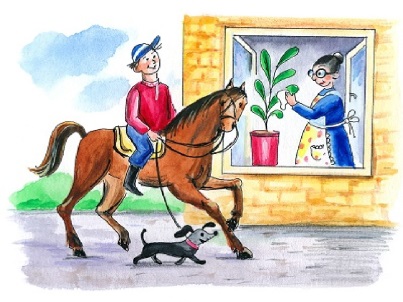 Вопросы:1.Какие  действующие лица в стихотворении?2.Кто ехал на коне?3.Кого вел Ваня? Как вел?4.Что делала старушка?5.Где стоял фикус? Что такое фикус?  Что в стихотворении  не так? (Все правильно, здесь нет вымысла).- Я хочу вам предложить  это стихотворение перестроить в небылицу. Как?  ( Мы так переставим слова, так запутаем, чтобы получилось смешно).  Как же здесь можно перепутать героев и их действия? (Пробуют переставить местами героев, рассказывают получившуюся небылицу).Посмотрите на картинку№2Ехал фикус на коне,  
Вел старушку на ремне,  
А собачка в это время 
Мыла Ваню на окне. 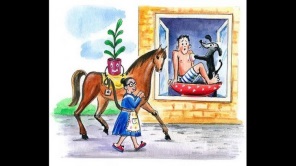 Дети рассматривают картинку , рассказывают новую небылицу.А такое бывает в жизни?
Что получилось? (Небылица).-Интересно придумывать из стихов запутанные истории? А хотите сами  сочинить небылицу? Для этого я дам вам наборы картинок.Ребята, кажется, Незнайка мне хочет что-то сказать… (подхожу к Незнайке, наклоняюсь и «слушаю»). Незнайка говорит, что он устал, хочет сделать зарядку и приглашает вас.  Вставайте, ребята, вам тоже отдохнуть самое время.Физкультминутка.Хомка,  хомка,  хомячок, (ручками по щечкам)Полосатенький бочек,(ручками по бокам)Хомка раненько встает, (потягивание)Шейку моет, щечки трет, (ручками шейку, щечки)Подметает хомка хатку и выходит, (руки вниз метем)на зарядку,Раз, два, три, четыре, пять, (шагаем на месте)Хочет хомка сильным стать (сгинаем руки в локте)Ребята садятся.4.Раздаю детям  конверты с набором пазлов:Воспитатель (к детям):-Вы запомнили, как  составить небылицу? Как? Сейчас вы в парах составите по одной  небылице (составляют, рассказывают).Небылицы могут получиться разные. Например, такие:1 Собака садится играть на гармошке.2.Ныряют в аквариум рыжие кошки.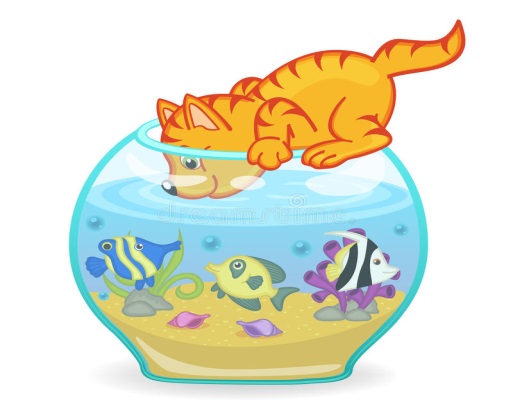 3.Внучкина бабушка в куклы играет.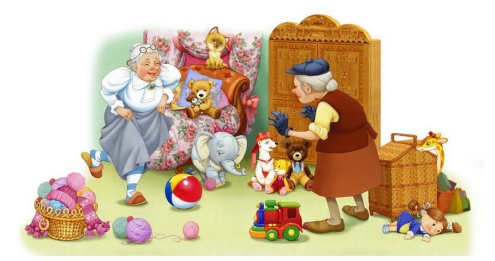 4.Цветы малышей поливают из лейки.5.На сосне растет картошка.-Интересно составлять небылицы? Чем они интересны? (Смешные)А вы знаете, что небылицы люди придумывали на Руси уже  давно. Раньше не было ни телевизоров, ни компьютеров, а после тяжелой полевой работы людям хотелось отдыхать, веселиться. Они  сочиняли разные смешные истории. Дети я вам предлагаю выполнить последнее задание от Незнайки, но сначала мы разомнем наши пальчики и приступим к работе.Пальчиковая гимнастикаЭтот пальчик дедушка,Этот пальчик бабушка,Этот пальчик папочка,Этот пальчик мамочка,Этот пальчик –я,Вот и вся моя семья!5.Давайте  мы с вами зарисуем веселые, смешные небылицы (раздаем карандаши и листочки с готовыми рисунками) Ребята станьте в одну шеренгу и покажите свои небылицы нашим гостям.Молодцы ребята вы  постарались!3.Заключительная часть (6мин.)Подведение итогов:Воспитатель:-Что вы слушали сегодня? (Небылицы).-Какие вам запомнились небылицы?- А еще что вы делали? (Составляли  небылицы).-Помогли Незнайке разобраться в его творчестве.Что Незнайка  сочинил? (Небылицы).Только друзья Незнайки не знают, что, кроме стихов, бывают небылицы, смешные, веселые, но Незнайка им обязательно об этом расскажет. И ты, Незнайка, не стесняйся к нам обращаться за помощью. Мы теперь твои друзья! Будем снова ждать тебя в гости. А свою книгу он дарит вам.Воспитатель:Сегодня Вы были активны и показали хорошие знания теперь Незнайка всем расскажет, как много вы знаете.А сейчас вы покажете, какое настроение у вас.Ответьте на мои вопросы движениями:Если весело тебе – ты три раза топни;Если весело тебе – ты три раза хлопни;Если весело тебе – ты к солнцу потянись!Если весело тебе – ты всем улыбнись!Воспитатель:Я рада, что наша встреча вам принесла большое удовольствие и за это Вам на память  картинки – незнайка с небылицами.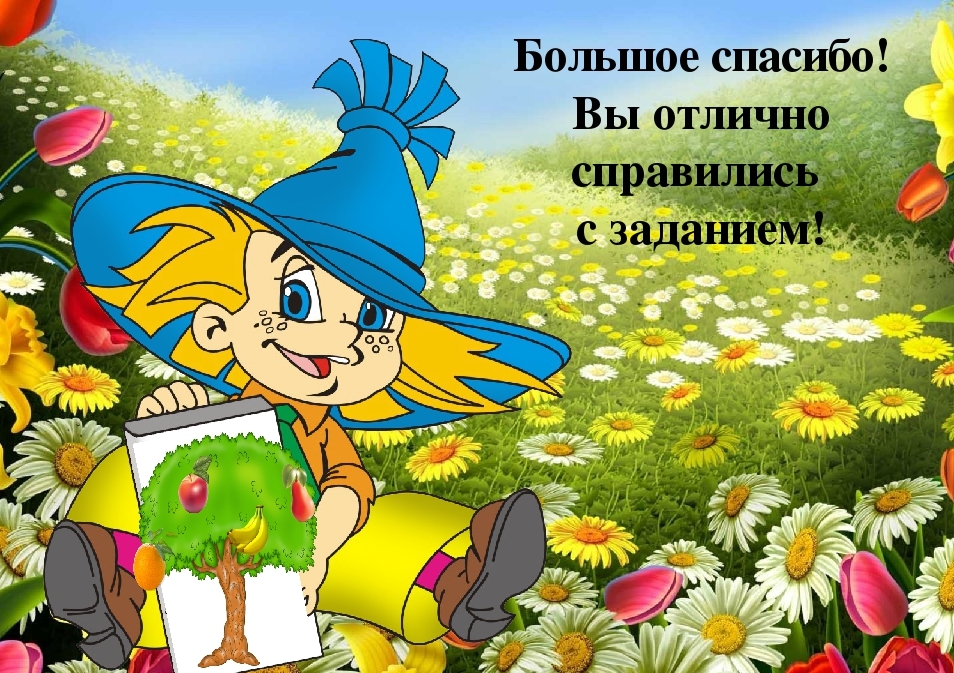 Конспект по ООД по развитию речи  на тему « Дидактические игры сословами. Чтение небылиц».Цель: Развивать связную речь, память, внимание, мышление, воображение.Задач